Katolička osnovna škola u ViroviticiJelovnik od  18.09 -22.09.2023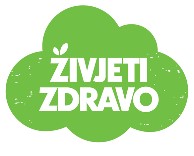 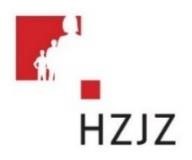 Škola zadržava pravo izmjene jelovnika zbog prenamjene namirnica i rasporeda dostave hrane!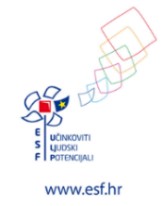 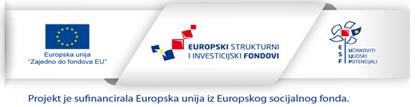 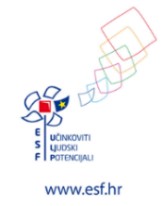 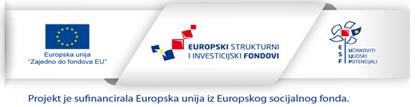 DoručakRučakUžinaPonedjeljak18.09.2023Zobena kaša sa čokoladnimpospimoVarivo od piletine i povrćakruhMlijeko-keksiUtorak19.09.2023Štrudle sa siromčajGulaš od junetinesa žličnjacimakruhvoćeSrijeda20.09.2023Tost šunka- sirvoće-vodaTjestenina sa mljevenim mesomsalataPita sa jabukamaČetvrtak21.09.2023Margo-medLedeni čajkruhPuretina u finom umaku sa zelenom tjesteninomVoćni jogurtPetak22.09.2023Čokoladni namazKukuruzni lisnati prutićmlijekoTjestenina sa siromKolač sa orasima